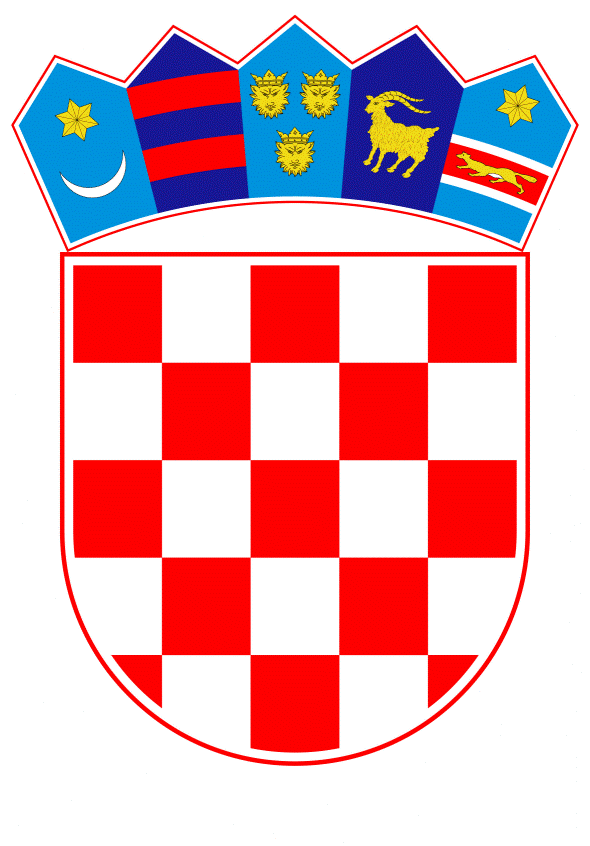 VLADA REPUBLIKE HRVATSKEZagreb, 24. kolovoza 2022.____________________________________________________________________________________________________________________________________________________________________________________________________________________________________________________________________________________________________________Banski dvori | Trg Sv. Marka 2 | 10000 Zagreb | tel. 01 4569 222 | vlada.gov.hrMINISTARSTVO UNUTARNJIH POSLOVAN A C R TPRIJEDLOG ZAKONA O IZMJENAMA ZAKONA O PRIVATNIM DETEKTIVIMA, S KONAČNIM PRIJEDLOGOM ZAKONAZagreb, kolovoz 2022.USTAVNA OSNOVA ZA DONOŠENJE ZAKONAUstavna osnova za donošenje ovoga Zakona sadržana je u članku 2. stavku 4. podstavku 1. Ustava Republike Hrvatske (Narodne novine, br. 85/2010 – pročišćeni tekst i 5/2014 – Odluka Ustavnog suda Republike Hrvatske).OCJENA STANJA I OSNOVNA PITANJA KOJA SE TREBAJU UREDITI ZAKONOM TE POSLJEDICE KOJE ĆE DONOŠENJEM ZAKONA PROISTEĆIRepublika Hrvatska je potpisivanjem Ugovora o pristupanju Republike Hrvatske Europskoj uniji postala stranka Ugovora o Europskoj uniji, kao i Ugovora o funkcioniranju Europske unije i Ugovora o osnivanju Europske zajednice za atomsku energiju. Upotreba eura kao jedinstvene valute u Ekonomskoj i monetarnoj uniji regulirana je trima uredbama Vijeća EU-a. To su Uredba Vijeća (EZ) br. 1103/97 od 17. lipnja 1997. o određenim odredbama koje se odnose na uvođenje eura, Uredba Vijeća (EZ) br. 974/98 od 3. svibnja 1998. o uvođenju eura i Uredba Vijeća (EZ) br. 2866/98 od 31. prosinca 1998. o stopama konverzije između eura i valuta država članica koje usvajaju euro. Vlada Republike Hrvatske je na sjednici održanoj u prosincu 2020. godine donijela Nacionalni plan zamjene hrvatske kune eurom („Narodne novine“, br. 146/20), a s ciljem provedbe navedenog Nacionalnog plana,  Vlada je u rujnu 2021. godine donijela Zaključak o provedbi zakonodavnih aktivnosti povezanih s uvođenjem eura kao službene valute u Republici Hrvatskoj. Ovim Zaključkom utvrđen je popis zakona i podzakonskih propisa koje je potrebno izmijeniti radi pune prilagodbe hrvatskog zakonodavstva uvođenju eura kao službene valute.Osim donošenja zakona kojim će se urediti najvažnija pitanja vezana uz uvođenje eura kao službene valute u Republici Hrvatskoj, za potrebe pune prilagodbe hrvatskog zakonodavstva uvođenju eura, potrebno  je izmijeniti niz zakona i podzakonskih propisa koji sadržavaju odredbe povezane s kunom. Važeći Zakon o privatnim detektivima („Narodne novine“, br. 24/09) sadrži prekršajne odredbe kojima je propisano sankcioniranje pravnih i fizičkih osoba za ponašanja suprotna odredbama toga Zakona. Kao prekršajne sankcije propisane su novčane kazne, iznos kojih je izražen u kunama.Radi potrebe prilagodbe pravnog okvira Republike Hrvatske uvođenju eura kao nacionalne valute te nesmetanom i učinkovitom postupanju svih tijela uključenih u procesuiranje prekršaja utvrđenih Zakonom o privatnim detektivima, potrebno je u ovom Zakonu zamijeniti iznose novčanih kazni izraženih u kunama tako da budu izraženi u eurima.III.	 OCJENA POTREBNIH SREDSTAVA ZA PROVEDBU ZAKONAZa provedbu ovoga Zakona nije potrebno osigurati dodatna sredstva u Državnom proračunu Republike Hrvatske. 	IV. PRIJEDLOG ZA DONOŠENJE ZAKONA PO HITNOM POSTUPKU Donošenje ovog Zakona predlaže se po hitnom postupku sukladno članku 204. stavku 1. Poslovnika Hrvatskoga sabora („Narodne novine“, br. 81/13., 113/16., 69/17., 29/18., 53/20., 119/20. - Odluka Ustavnog suda Republike Hrvatske i 123/20.), prema kojem se po hitnom postupku donose zakoni kada to zahtijevaju osobito opravdani razlozi, odnosno koji se usklađuju s dokumentima Europske unije ako to zatraži predlagatelj.S obzirom da je Vlada Republike Hrvatske na sjednici održanoj u prosincu 2020. godine donijela Nacionalni plan zamjene hrvatske kune eurom („Narodne novine“, br. 146/20), potrebno je u zakonima koji sadrže prekršajne odredbe na temelju kojih se prekršitelji sankcioniraju novčanom kaznom čiji je iznos izražen u kunama, zamijeniti te iznose onima izraženim u euru, s ciljem učinkovite i pravodobne prilagodbe pravnog okvira Republike Hrvatske uvođenju eura kao nacionalne valute.KONAČNI PRIJEDLOG  ZAKONA O IZMJENAMA ZAKONA O  PRIVATNIM DETEKTIVIMAČlanak 1.	U Zakonu o privatnim detektivima („Narodne novine“, br. 24/09) naziv poglavlja „IX. KAZNENE ODREDBE“ mijenja se i glasi: „IX. PREKRŠAJNE ODREDBE“.Članak 2. 	U članku 35. stavku 1. riječi: „od 10.000,00 do 50.000,00 kuna“ zamjenjuju se riječima: „od 1.320,00 do 6.630,00 eura“.	U stavku 2. riječi: „od 2.000,00 do 10.000,00 kuna“ zamjenjuju se riječima: „od 260,00 do 1.320,00 eura“.Članak 3.	U članku 36. stavku 1. riječi: „od 5.000,00 do 15.000,00 kuna“ zamjenjuju se riječima: „od 660,00 do 1.990,00 eura“.Članak 4. 	Ovaj Zakon objavit će se u „Narodnim novinama“, a stupa na snagu na dan uvođenja eura kao službene valute u Republici Hrvatskoj.OBRAZLOŽENJE POJEDINAČNIH ODREDABA Članak 1. U poglavlju IX. važećeg Zakona o privatnim detektivima sadržane su odredbe na temelju kojih se novčanim kaznama kažnjavaju prekršitelji za prekršaje utvrđene tim Zakonom. S obzirom da je u Zakonu naveden naziv poglavlja IX. „KAZNENE ODREDBE“, sukladno uobičajenoj nomotehničkoj praksi naziv poglavlja IX. mijenja se i glasi: „PREKRŠAJNE ODREDBE“.Članci 2. i 3. Iznosi novčanih kazni utvrđeni člancima 35. i 36. Zakona o privatnim detektivima („Narodne novine“, br. 24/09)  izraženi u kunama, zamjenjuju se iznosima izraženim u euru.Članak 4.Propisuje se stupanje na snagu ovog Zakona.ODREDBE VAŽEĆEG ZAKONA KOJE SE MIJENJAJU IX. KAZNENE ODREDBEČlanak 35.Novčanom kaznom u iznosu od 10.000,00 do 50.000,00 kuna kaznit će se za prekršaj pravna osoba i obrtnik ako:1. obavlja detektivsku djelatnost bez odobrenja Ministarstva (članak 2. stavak 2.),2. dopušta obavljanje detektivskih poslova osobi koja nema dopuštenje nadležne policijske uprave (članak 2. stavak 3.),3. obavlja detektivske poslove bez pisanog ugovora sklopljenog s naručiteljem detektivskih usluga (članak 8. stavak 1.),4. sklopi ugovor protivno odredbi članka 8. stavka 2. ovoga Zakona,5. ne izda radni nalog privatnom detektivu (članak 8. stavak 3.),6. ne vodi propisane zbirke podataka (članak 25. stavak 1.),7. o prestanku rada ne izvijesti Ministarstvo i ne preda svu dokumentaciju (članak 27. stavak 1. i 2.),8. inspektora onemogućava u obavljanju inspekcijskog nadzora (članak 32. stavak 2.),9. u određenom roku ne otkloni nepravilnosti čije je otklanjanje naređeno rješenjem (članak 32. stavak 3.).Za prekršaj iz stavka 1. ovoga članka novčanom kaznom u iznosu od 2.000,00 do 10.000,00 kuna kaznit će se odgovorna osoba u pravnoj osobi.Članak 36.Novčanom kaznom u iznosu od 5.000,00 do 15.000,00 kuna kaznit će se za prekršaj privatni detektiv ako:1. obavlja detektivske poslove bez radnog naloga (članak 8. stavak 3.),2. prikupljanjem obavijesti i informacija i obavljanjem detektivskih poslova ometa obavljanje poslova iz djelokruga tijela državne vlasti (članak 11. stavak 1.),3. o pripremanju, činjenju ili počinjenom kaznenom djelu koje se progoni po službenoj dužnosti ne izvijesti državno odvjetništvo ili policiju ili ne zaštiti od uništenja i oštećenja tragove i činjenice koje mogu poslužiti kao dokaz u kaznenom postupku (članak 11. stavak 2. i 3.),4. obavlja poslove iz članka 12. stavka 1. ovoga Zakona,5. obavlja poslove koji su u nadležnosti policije, sigurnosnih službi ili pravosudnih tijela (članak 12. stavak 2.),6. koristi sredstva ili uređaje za prikriveno snimanje ili prisluškivanje (članak 12. stavak 3.),7. ako ne odbije obavljati detektivske poslove u slučajevima kada ih je dužan odbiti (članak 14.),8. obrađuje i koristi obavijesti i podatke do kojih je došao u obavljanju ugovorenih poslova suprotno svrsi radi koje su prikupljeni ili podatke nepropisno čuva (članak 18. stavak 2.),9. prikupljene podatke u obliku pisanog izvješća ne preda stranci nakon obavljenog ugovorenog posla te presliku pisanog izvješća ne čuva najmanje 5 godina od dana predavanja stranci (članak 19. stavak 1. i 2.),10. u obavljanju detektivskih poslova ne nosi detektivsku iskaznicu ili je na zahtjev policijskog službenika ili inspektora ne želi pokazati ili nakon prestanka obavljanja detektivskih poslova u propisanom roku ne vrati iskaznicu nadležnoj policijskog upravi (članak 28. stavak 1. i članak 29. stavak 1.),11. inspektora onemogućava u obavljanju inspekcijskog nadzora (članak 32. stavak 2.).Novčanom kaznom iz stavka 1. ovoga članka kaznit će se osoba koja obavlja detektivske poslove bez dopuštenja nadležne policijske uprave (članak 2. stavak 3.).Predlagatelj:Ministarstvo unutarnjih poslovaPredmet:Prijedlog zakona o izmjenama Zakona o privatnim detektivima, s Nacrtom konačnog prijedloga zakona